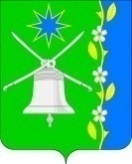                             ПРОЕКТСОВЕТ НОВОБЕЙСУГСКОГО СЕЛЬСКОГО ПОСЕЛЕНИЯ ВЫСЕЛКОВСКОГО РАЙОНА_____сессии ____ созываРЕШЕНИЕот_______________								№ ______станица НовобейсугскаяОб утверждении Положения об организации работы по рассмотрению обращений граждан в Совете Новобейсугского сельского поселения Выселковского районаВ соответствии со статьей 32 Федерального закона от 06 октября 2003 года № 131-ФЗ «Об общих принципах организации местного самоуправления в Российской Федерации», Федеральным законом от 02 мая 2006 года № 59-ФЗ «О порядке рассмотрения обращений граждан Российской Федерации», Законом Краснодарского края от 28 июня 2007 года № 1270-КЗ «О дополнительных гарантиях реализации права граждан на обращение в Краснодарском крае», Уставом Новобейсугского сельского поселения Выселковского района, Совет Новобейсугского сельского поселения Выселковского района  р е ш и л:1. Утвердить Положение об организации работы по рассмотрению  обращений граждан в Совете Новобейсугского сельского поселения Выселковского района (прилагается).2. Настоящее решение  обнародовать и разместить в информационно–телекоммуникационной сети «Интернет» на официальном сайте администрации Новобейсугского сельского поселения Выселковского района.3. Контроль за выполнением настоящего решения возложить на постоянную мандатную комиссию Совета Новобейсугского сельского поселения Выселковского района.4. Решение вступает в силу после его официального обнародования.Глава Новобейсугскогосельского поселения  Выселковского района 							      В.В.Василенко  Приложение          УТВЕРЖДЕНрешением ___сессии 4 созыва     Совета Новобейсугского        сельского поселения     Выселковского районаот ____________года № ____Положениеоб организации работы по рассмотрению  обращенийграждан в Совете Новобейсугского сельского поселенияВыселковского районаОбщие положения1.1. Настоящее Положение определяет сроки и последовательность действий депутатов и работников Совета Новобейсуг скогос ельского поселения Выселковского района (далее - Совет) при рассмотрении документов, предусмотренных статьей 4 Федерального закона от 2 мая 2006 года № 59-ФЗ «О порядке рассмотрений обращений граждан Российской Федерации» (далее - Федеральный закон № 59-ФЗ).1.2. Действие настоящего Положения распространяется на правоотношения, регулируемые Федеральным законом от 2 мая 2006 г. № 59-ФЗ «О порядке рассмотрения обращений граждан Российской Федерации», связанные с рассмотрением обращений граждан, обращений объединений граждан, в том числе юридических лиц, в Совет и к депутатам Совета.1.3. В настоящем Положении используются следующие понятия:Обращения граждан – индивидуальные или коллективные предложения, заявления, жалобы, ходатайства, изложенные в письменной форме или в форме электронного документа (далее – письменные обращения), а также в устной форме.Предложения – обращения граждан, направленные на улучшение порядка организации и деятельности органов и (или) должностных лиц местного самоуправления Новобейсугского сельского поселения Выселковского района на совершенствование правовой основы государственной и общественной жизни, на решение вопросов экономической, политической, социально-культурной и других сфер деятельности сельского поселения;Заявления – обращения граждан по поводу реализации прав и свобод, закрепленных Конституцией Российской Федерации, законодательством Российской Федерации и Краснодарского края;Жалобы – просьбы граждан о восстановлении или защите нарушенных действиями (бездействием) и решениями органов либо должностных лиц, другими гражданами прав, свобод или законных интересов либо прав, свобод или законных интересов других лиц;Ходатайства – письменные обращения граждан с просьбой о признании за физическими или юридическими лицами определенных прав и свобод;Коллективные обращения граждан – обращения двух или более граждан, в том числе обращения, принятые на митингах и (или) собраниях;Повторные обращения граждан – обращения, поступившие от одного и того же лица (группы лиц) по одному и тому же вопросу, если со времени подачи первого обращения истек установленный федеральным законодательством для рассмотрения данного обращения срок или обратившийся не согласен с принятым по его обращению решением.Поручение - задание председателя Совета, ответственным за рассмотрение обращения, содержащее указания по подготовке ответа на обращение, в том числе в отношении содержания ответа, срока подготовки ответа, действиях, которые следует предпринять для эффективного рассмотрения обращения. Поручение дается в форме резолюции, которая может быть прикреплена к обращению в виде отдельного документа или проставлена непосредственно на обращении.Депутатские объединения - территориальные депутатские группы, комитеты, комиссии, рабочие группы (состоящие из депутатов, возглавляемые депутатами), фракции.Специалист - сотрудник общего отдела администрации Новобейсугского сельского поселения Выселковского района.1.4. Основными принципами деятельности Совета по рассмотрению обращений граждан являются:1) защита прав и свобод, законных интересов человека и гражданина, укрепление законности и правопорядка;2) обязательность рассмотрения обращений граждан независимо от их пола, возраста, национальности, принадлежности к социальным группам и общественным объединениям;3) своевременность и объективность рассмотрения обращений граждан;4) широта круга рассматриваемых вопросов;5) демократичность;6) гласность;7) внепартийность;8) профессионализм и компетентность.Направление и регистрация письменного обращения2.1. Письменные обращения подлежат обязательной регистрации в течение трех дней с момента поступления.2.2. Регистрация обращений, адресованных председателю Совета, председателю постоянной комиссии Совета (письменных, в том числе в форме электронного документа, поступивших в Совет) осуществляется в журнале регистрации поступающей корреспонденции и в журнале регистрации обращений (приложение 1 к настоящему порядку).Отметка о регистрации поступления обращения осуществляется в порядке, установленном правилами делопроизводства.2.3. Поручение - указание по исполнению документа за подписью председателя Совета, в том числе в отношении содержания, срока подготовки ответа, действий, которые следует предпринять для объективного, всестороннего и своевременного рассмотрения обращения.Поручение дается в форме резолюции, которая может быть прикреплена к обращению в виде отдельного документа или проставлена непосредственно на обращении.Если поручение дано одновременно нескольким исполнителям, то работу по рассмотрению обращения координирует лицо, отмеченное в поручении первым.2.4. Время от даты регистрации обращения до фактического срока его рассмотрения не должно превышать установленной даты согласно поручению или тридцати дней (если дата не определена), за исключением случая, указанного в части 1.1 статьи 12 Федерального закона № 59-ФЗ, а также за исключением случаев продления срока его рассмотрения, в установленном законодательством порядке, но не более чем на 30 дней, уведомив о продлении срока его рассмотрения гражданина, направившего обращение.2.5. Поручения председателя Совета в постоянные комиссии рассматриваются председателями постоянных комиссий в соответствии с резолюцией.2.6. Поручения председателя Совета в постоянные комиссии по рассмотрению обращений на заседании соответствующей постоянной комиссии рассматриваются в течение тридцати дней со дня регистрации обращения в Совете, если не указан иной срок выполнения поручения.По решению председателя постоянной комиссии заявитель может быть приглашен на заседание соответствующей постоянной комиссии, на котором будет рассмотрено обращение. В этом случае заявитель должен быть уведомлен о дате и времени проведения заседания не позднее, чем за два дня до даты проведения заседания.О решении, принятом постоянной комиссией по обращению, заявитель должен быть письменно уведомлен.Ответ заявителю по итогам заседания дается за подписью председателя постоянной комиссии.Рассмотрение обращений3.1. При рассмотрении обращений граждан депутатами или постоянными комиссиями Совета, а также по поручению председателя Совета исполнители:- обеспечивают объективное, всестороннее и своевременное рассмотрение обращения, в случае необходимости - с участием гражданина, направившего обращение;- ответ на обращение поступившее в форме электронного документа, направляют в форме электронного документа по адресу электронной почты, указанному в обращении, поступившему в форме электронного документа, и в письменной форме по почтовому адресу, указанному в обращении, поступившем в письменной форме;- уведомляют заявителя о направлении его обращения на рассмотрение в государственный орган, орган местного самоуправления или должностному лицу в соответствии с их компетенцией;- предпринимают иные меры для рассмотрения обращения и обеспечения возможности решения вопроса, поставленного в обращении, в соответствии с действующим законодательством и настоящим Положением.3.2. Депутат при рассмотрении обращений, в случае необходимости, в установленном законом порядке вправе запрашивать, в том числе в электронной форме, необходимые для рассмотрения обращения документы и материалы в государственных органах, органах местного самоуправления и у иных должностных лиц, за исключением судов, органов дознания и органов предварительного следствия.3.3. Письменное обращение, содержащее вопросы, решение которых не относится к компетенции Совета, направляется (переадресуется) в течение семи дней со дня регистрации в соответствующий орган или соответствующему должностному лицу, в компетенцию которых входит решение поставленных в обращении вопросов, с уведомлением гражданина, направившего обращение, о переадресации обращения, за исключением случая, указанного в части 4 статьи 11 Федерального закона № 59-ФЗ.В случае, если решение поставленных в письменном обращении вопросов относится к компетенции нескольких государственных органов, органов местного самоуправления или должностных лиц, копия обращения в течение семи дней со дня регистрации направляется в соответствующие государственные органы, органы местного самоуправления или соответствующим должностным лицам.Рассмотрение отдельных обращений осуществляется в соответствии с порядком предусмотренным статьей 11 Федерального закона № 59-ФЗ.3.4. Порядок и сроки рассмотрения обращений депутата по вопросам, связанным с его депутатской деятельностью, адресованных в органы государственной власти Краснодарского края, органы местного самоуправления, их должностным лицам определяется статьей 28.2 Закона Краснодарского края от 7 июня 2004 года № 717-КЗ «О местном самоуправлении в Краснодарском крае3.5. Депутат или группа депутатов Совета имеет право обращаться с запросом в органы государственной власти Краснодарского края, органы местного самоуправления по вопросам, входящим в компетенцию Совета, и вопросам своей депутатской деятельности.Порядок внесения и рассмотрения депутатского запроса определяется Регламентом работы Совета.3.6. Председатель Совета, председатели постоянных комиссий, депутаты Совета, для обеспечения объективного, всестороннего, своевременного рассмотрения обращений принимают меры, направленные на исключение формальных ответов государственных органов, органов местного самоуправления, должностных лиц, организаций.Для достижения указанной цели исполнители, ответственные за рассмотрение обращения, анализируют ответ на обращение, данный уполномоченным органом, должностным лицом, организацией, а также информацию, необходимую для рассмотрения обращения, на предмет соответствия требованиям к рассмотрению обращения по существу.3.7. В случае, если ответ на обращение, данный государственным органом, органом местного самоуправления, должностным лицом, организацией, а также информация, необходимая для рассмотрения обращения, не соответствует требованиям к рассмотрению обращений, Советом может быть направлено повторное обращение в адрес соответствующего органа, должностного лица, организации с рекомендацией подготовить ответ на обращение, обеспечивающий его объективное, всестороннее, своевременное рассмотрение.3.8. В случае необходимости при рассмотрении обращения депутаты могут обеспечивать его рассмотрение с выездом на место, путем создания комиссий или рабочих групп, совместно с уполномоченными должностными лицами, организациями.Личный прием граждан4.1. Прием граждан депутатами Совета осуществляется лично в соответствии с графиком приема депутатом граждан.4.2. График приема граждан депутатами с информацией о месте приема, а также установленных днях и часах доводится до сведения граждан по месту приема депутатами, а также Советом.4.3. Прием может осуществляться по предварительной записи, которую могут осуществлять помощники депутатов, о чем информируются граждане.4.4. Письменное обращение, принятое в ходе личного приема, подлежит рассмотрению в порядке, установленном настоящим Положением.4.5. Содержание устного обращения заносится в журнал личного приема граждан и в карточку личного приема гражданина, в которую вносятся: фамилия, имя, отчество (последнее - при наличии) гражданина, адрес (приложение 2 к настоящему Положению).В случае, если изложенные в устном обращении факты и обстоятельства являются очевидными и не требуют дополнительной проверки, ответ на обращение с согласия гражданина может быть дан устно в ходе личного приема, о чем делается запись в журнале приема граждан, что подтверждается подписью заявителя. В остальных случаях дается письменный ответ по существу поставленных в обращении вопросов.Контроль за соблюдением сроков рассмотрения обращений5.1. Контроль за соблюдением сроков рассмотрения обращений, направленных на имя депутатов Совета, осуществляется депутатами в установленном законом порядке и в соответствии с настоящим Положением.5.2. Контроль за соблюдением сроков рассмотрения обращений граждан, направленных в адрес постоянных комиссий, осуществляют председатели соответствующих постоянных комиссий, в установленном законом порядке и в соответствии с настоящим Положением.5.3. Совет осуществляет контроль за соблюдением порядка рассмотрения обращений граждан в пределах своей компетенции, анализирует содержание поступающих обращений, принимает меры по устранению причин нарушений прав, свобод и законных интересов граждан.6.Хранение материалов рассмотрения обращений граждан6.1. Обращения, поступившие в Совет, для организации работы по их рассмотрению хранятся в администрации сельского поселения.6.2. На хранение материалы рассмотрения обращений исполнителями передаются в общий отдел администрации сельского поселения.6.3.Рассмотренное обращение и все документы, относящиеся к его рассмотрению, комплектуются в отдельный материал в следующей последовательности:письменное обращение (карточка личного приема), приложения (при наличии);запросы, необходимые для рассмотрения обращения, и ответы на них:материалы проверки по обращению (в случае её проведения);информация о результатах рассмотрения обращения;копия ответа гражданину, информация о продлении срока рассмотрения обращения (при наличии);акты по рассмотрению обращения (при наличии);фотоматериалы (при наличии).6.4. Материалы рассмотрения письменных и устных обращений граждан хранятся раздельно, формируются в папках в хронологическом порядке по номеру и дате регистрации обращений.6.5. Срок хранения обращений с материалами по их рассмотрению составляет 5 лет. По истечении срока хранения дела подлежат уничтожению в установленном порядке.Глава Новобейсугскогосельского поселения  Выселковского района 							      В.В.ВасиленкоЖУРНАЛрегистрации обращений граждан, поступившихв Совет Новобейсугского сельского поселенияВыселковского районаГлава Новобейсугскогосельского поселения  Выселковского района 							      В.В.ВасиленкоКАРТОЧКА ЛИЧНОГО ПРИЕМА№ _______ от "____"__________20___г.__________________________________________________________________(фамилия, имя, отчество)Адрес, телефон _____________________________________________________Дата приема _______________________________________________________Содержание вопроса ______________________________________________________________________________________________________________________________________________________________________________________________________________________________________________________Исполнитель _______________________________________________________Резолюция __________________________________________________________________________________________________________________________Срок исполнения ___________________________________________________Автор резолюции ___________________________________________________(подпись) (инициалы, фамилия)(обратная сторона РКК)Когда фактически рассмотрено _______________________________________Содержание (результат рассмотрения)_________________________________Глава Новобейсугскогосельского поселения  Выселковского района 							      В.В.ВасиленкоПриложение  1к Положению об организации работы по рассмотрению  обращенийграждан в Совете Новобейсугского сельского поселенияВыселковского районаВх. №Дата поступле-ния обраще-нияФ.И.О. заявителя,  и адрес его места жительства,телефон (при наличии)Из какого органа поступи-ло обраще-ние (номер и дата)Вопрос обраще-нияКому поруче-но обраще-ниеСрок рас-смот-ренияКогда факти-чески рассмотреноРезультат рассмотрения ("разъяснено", "поддержано", в том числе "меры приняты", "не поддержано")123456789Приложение  2к Положению об организации работы по рассмотрению  обращенийграждан в Совете Новобейсугского сельского поселенияВыселковского района